Vejledning til at sende sikker post til Skifteretten i HerningDette er en vejledning, der har til formål at vejlede i en af flere måder på at sende sikker post til Skifteretten i Herning.Gå på e-boks.dk og log indKlik på faneblad ”Post fra det offentlige”
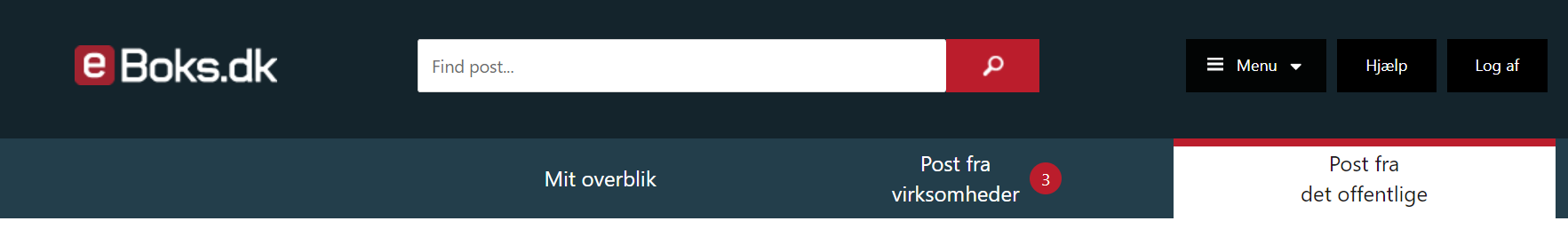 Klik på ”Skriv ny post”

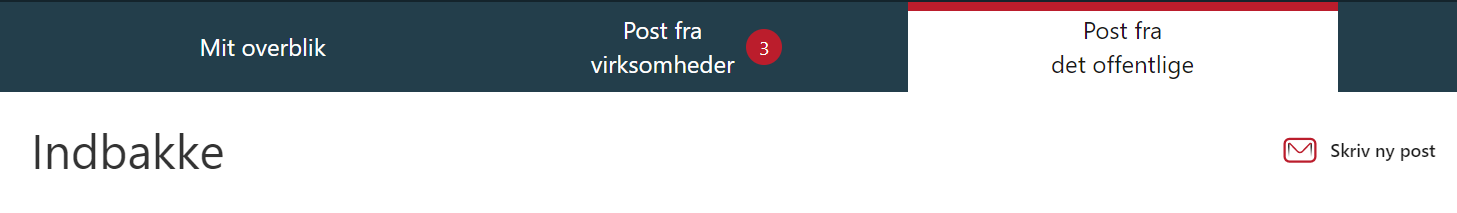 Klik herefter på ”Vælg” ud for feltet ”Til”Søg herefter på Domstolsstyrelsen i feltet ”Søg Kategori …” og tryk enter
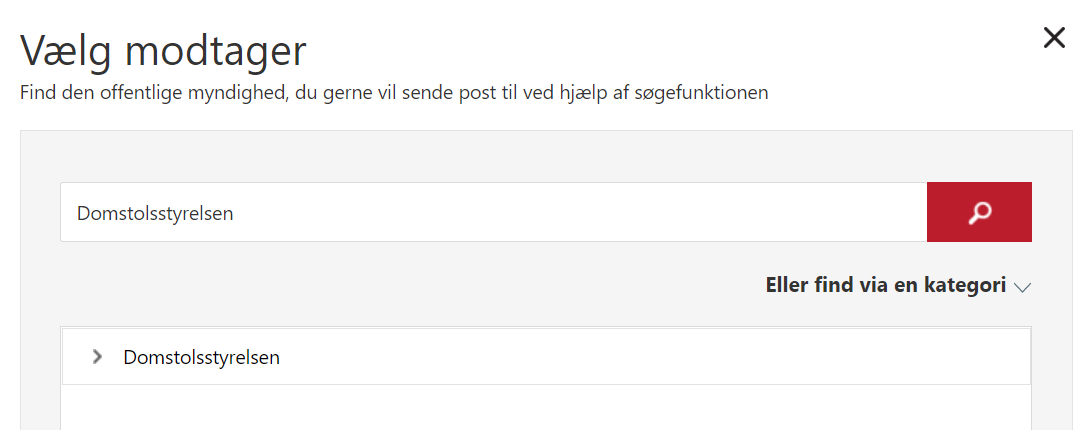 Udvid ”Domstolsstyrelsen” ved at klikke på pilenUdvid ”Retten i Herning” ved at klikke på pilenVælg ”Skifteretten i Herning”Udfyld feltet ”Emne” med sagsnummer og/eller anden relevant beskrivelse  

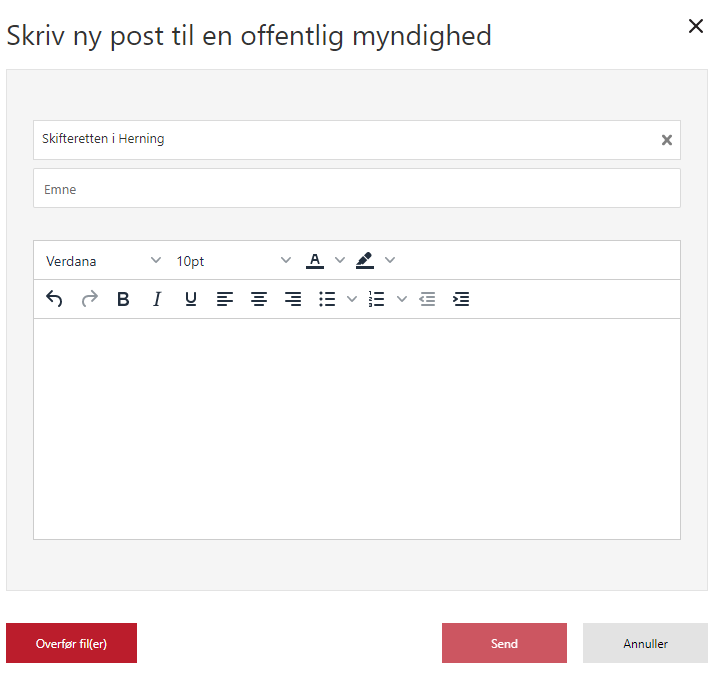 Tilføj dokumenter til Skifteretten ved at vælge ”Overfør fil(er)  Tryk på ”Send”
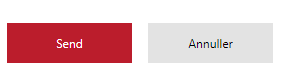 